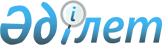 Орал қаласында төлем ставкаларын белгілеу туралы
					
			Күшін жойған
			
			
		
					Батыс Қазақстан облысы Орал қалалық мәслихаттың 2007 жылғы 27 ақпандағы N 40-9 шешімі. Батыс Қазақстан облысы Орал қаласының әділет басқармасында 2007 жылғы 12 наурызда N 7-1-62 тіркелді. Күші жойылды - Батыс Қазақстан облысы Орал қалалық мәслихаттың 2008 жылғы 23 желтоқсандағы N 13-15 шешімімен      Ескерту. Күші жойылды - Батыс Қазақстан облысы Орал қалалық мәслихаттың 2008 жылғы 23 желтоқсандағы N 13-15 Шешімімен.      "Салық және бюджетке төленетін басқа да міндетті төлемдер туралы (Салық кодексі)" Кодексінің 258, 330, 332, 338, 373, 394, 491 баптарына сәйкес және Қазақстан Республикасының "Қазақстан Республикасындағы жергілікті мемлекеттік басқару туралы" Заңының 6 бабы, 1 тармағы, 15 тармақшасын басшылыққа ала отырып, Орал қалалық мәслихаты ШЕШІМ ЕТТІ:



      1. N 1 қосымшаға сәйкес базарда тауарын сататын жеке және заңды тұлғаларға біржолғы талондардың төлем ставкалары белгіленсін.



      2. N 2 қосымшаға сәйкес Қазақстан Республикасының Салық кодексінің 373 бабына сай жүзеге асырылатын кәсіпкерлік қызметтің түрлерінің тізбесіне сәйкес біржолғы талондардың төлем ставкасы белгіленсін.



      3. N 3 қосымшаға сәйкес жергілікті маңызы бар жалпы қолданыстағы автомобиль жолдарына берілген жолақта орналасатын сыртқы (визуальды) жарнаманы орналастыруға төлем ставкалары белгіленсін.



      4. N 4 қосымшаға сәйкес ойын бизнесі саласындағы қызметті жүзеге асыратын салық төлеушілер үшін салық салу нысанының бірлігіне тіркелген жиынтық салық ставкалары белгіленсін.



      5. N 5 қосымшаға сәйкес ойын бизнесінің нысандарына акциз ставкалары белгіленсін.



      6. N 6 қосымшаға сәйкес жер салығының ставкалары белгіленсін.



      7. Орал қалалық мәслихатының 2006 жылғы 21 желтоқсандағы N 39-14 "Орал қаласында төлем ставкаларын белгілеу туралы" шешімі жойылсын.



      8. Осы шешім ресми жарияланған күннен бастап күшіне енеді.



      9. Осы шешімнің орындалуын бақылау экономика, бюджет және қаржы жөніндегі тұрақты комиссияға (Қ. Х. Қапанов) жүктелсін.      Орал қалалық мәслихатының

      40 кезекті сессиясының төрағасы       Орал қалалық мәслихатының хатшысы

Орал қалалық мәслихатының

2007 жылғы 27 ақпандағы

N 40-9 шешіміне N 1 қосымша Базарда тауарын сататын жеке және

заңды тұлғаларға біржолғы талондардың

төлем ставкалары      Ескерту: Жаңадан ашылатын базарлар (шағын базарлар) үшін біржолғы талондардың ставкалары жақын орналасқан базарларға және олардың мамандануына қарап анықталады.

      Біржолғы талон жеке және заңды тұлғалардан әрбір сауда орны үшін алынады. Сауда орнының көлемін өзгерткен кезде базар әкімшілігі "Жинақ" Мемлекеттік Мекемесімен келісулері тиіс.

Орал қалалық мәслихатының

2007 жылғы 27 ақпандағы

N 40-9 шешіміне N 2 қосымша      Ескерту. 3 қосымшаға өзгерту енгізілді - Батыс Қазақстан облысы Орал қалалық мәслихаттың 2007.12.25 N 4-9 Шешімімен. ҚР Салық Кодексінің 373 бабына

сәйкес жүзеге асырылатын кәсіпкерлік

қызмет түрлерінің тізбесі

Орал қалалық мәслихатының

2007 жылғы 27 ақпандағы

N 40-9 шешіміне N 3 қосымша Жергілікті мағызы бар жалпы қолданыстағы

автомобиль жолдарына берілген жолақта

орналасатын сыртқы (визуальды) жарнаманы

орналастыру үшін төлем ставкалары      1. Орталық көшелердегі ("Достық-Дружба" даңғылы, "Еуразия" даңғылы, "Құрманғазы", "Әбілқайыр хан", "Гагарин", "С.Датұлы", "Д.Нүрпейісова", "Жұбан Молдағалиев" пен "Жуков" көшелері (вокзал маңындағы алаң), сондай-ақ соларға жанасып орналасқан кварталдар шегіндегі басқа да көшелермен қиылысындағы жарнамалық нысандардың орналасуы үшін төлем ставкалары:

      1) 3 ш.м. дейін қоса алғанда - айына бір ш.м үшін 0,4 айлық есептік көрсеткіш;

      2) 3 ш.м. ден 30 ш.м. дейін қоса алғанда - айына бір ш.м үшін 0,5 айлық есептік көрсеткіш;

      3) 30 ш.м. жоғары - айына бір ш.м үшін 0,3 айлық есептік көрсеткіш.

      2. қаланың басқа көшелеріндегі жанасып орналасқан кварталдар шегіндегі жарнамалық нысандардың орналасуы үшін төлем ставкалары:

      1) 3 ш.м. дейін қоса алғанда - айына бір ш.м үшін 0,3 айлық есептік көрсеткіш;

      2) 3 ш.м. ден 30 ш.м. дейін қоса алғанда - айына бір ш.м үшін 0,4 айлық есептік көрсеткіш;

      3) 30 ш.м. жоғары - айына бір ш.м үшін 0,15 айлық есептік көрсеткіш.

      3. Банкілік қызметтің жарнамасын орналастырған кезде 1,3 түзету коэффициенті енгізіледі. Жергілікті тауар өндірушілердің жарнамасын орналастырған кезде 1 және 2 тармақпен белгіленген ставкаларға 0,8 түзету коэффициенті енгізіледі.

      Алынатын төлемнің көлемі жарнама нысанының орналасуының шынайы мерзімі негізінде анықталады. Жарнама нысаны үшін төлем есебі жарнама нысанының әрбір жағын қоса есептегенде қарастырылады.

Орал қалалық мәслихатының

2007 жылғы 27 ақпандағы

N 40-9 шешіміне N 4 қосымша      Ескерту. 4 қосымшаға өзгерту енгізілді - Батыс Қазақстан облысы Орал қалалық мәслихаттың 2007.10.30 N 3-9, 2007.12.25 N 4-9  Шешімдерімен. Ойын бизнесі саласындағы қызметті

жүзеге асыратын салық төлеушілер үшін

салық салу нысанының бірлігіне

тіркелген жиынтық салық ставкалары

Орал қалалық мәслихатының

2007 жылғы 27 ақпандағы

N 40-9 шешіміне N 5 қосымша      Ескерту. 5 қосымшаға өзгерту енгізілді - Батыс Қазақстан облысы Орал қалалық мәслихаттың 2007.10.30 N 3-9 Шешімімен. Ойын бизнесі нысандарына акциз ставкалары

Орал қалалық мәслихатының

2007 жылғы 27 ақпандағы

N 40-9 шешіміне N 6 қосымша Жер салығының ставкалары      1. Жеке тұлғаларға өзіндік (қосалқы) үй шаруашылығын, бағбандық және саяжай құрылысын жүргізу үшін қора-қопсы салынған жерді қоса алғанда, берілген ауыл шаруашылық мақсатындағы жерлерге салық ставкалары базалық ставкалардан елу пайызға төмендетілсін және мынадай мөлшерлерде белгіленсін:

      көлемі 0,50 га дейін қоса алғанда - 0,01 га үшін 10 теңге;

      көлемі 0,50 га асатын алаңға - 0,01 га үшін 50 теңге.

      2. Елді мекенді жерлерге, қаланың орталығында орналасқан, соның ішінде ішіндегі құрылысы мен ғимаратымен бірге тұрғын үй қорымен қамтылған жерлерді қоспағанда, салық ставкалары базалық ставкалардан жиырма бес пайызға жоғарылатылсын және мынадай бір ш.м. көлеміне есептелген мөлшерде белгіленсін:

      орталықта - 7,24 теңге;

      қалған аумақ үшін - 5,79 теңге.
					© 2012. Қазақстан Республикасы Әділет министрлігінің «Қазақстан Республикасының Заңнама және құқықтық ақпарат институты» ШЖҚ РМК
				NСауда базарының атауыБазарлардың мамандандырылуыБір күнге біржолғы талондардың құны (айлық есеп көрсет- кішінен %)1 "Мирлан" Орталық азық-түлік базары1. Прилавкадан бір сауда орнынан сату:1 "Мирлан" Орталық азық-түлік базары1) азық-түлік тауарларын11,51 "Мирлан" Орталық азық-түлік базары2) ет сату211 "Мирлан" Орталық азық-түлік базары3) ет өнімдерін, шұжық өнімдерін, кептірілген  және балық өнімдерін171 "Мирлан" Орталық азық-түлік базары4) өнеркәсіп, шаруашылық, құрылыс заттарын және тұрмыстық химия заттарын, кеңсе тауарларын101 "Мирлан" Орталық азық-түлік базары2. Палаткалардан сату:1 "Мирлан" Орталық азық-түлік базары1) азық-түлік тауарларын221 "Мирлан" Орталық азық-түлік базары2) өнеркәсіп, шаруашылық, құрылыс заттарын және тұрмыстық химия заттарын18,51 "Мирлан" Орталық азық-түлік базары3) көтере сату221 "Мирлан" Орталық азық-түлік базары3. Жылжымалы үстелдерден сату:1 "Мирлан" Орталық азық-түлік базары1) азық-түлік тауарларын101 "Мирлан" Орталық азық-түлік базары2) басқалары5,51 "Мирлан" Орталық азық-түлік базары4. Жабдықталмаған орындардан сату101 "Мирлан" Орталық азық-түлік базары5. Кілем және кілем өнімдерін, жиһаздарды26,51 "Мирлан" Орталық азық-түлік базары6. Маталарды, төсек жабдықтарын, кеңсе тауарларын141 "Мирлан" Орталық азық-түлік базары7. Бағалы металдардан жасалған зергерлік бұйымдарын, жүн,тері өнімдерін, тұрмыстық  машиналар мен приборларды20,41 "Мирлан" Орталық азық-түлік базары8. Бейнекассеталарды, ойыншықтарды, ыдыстарды, парфюмерияларды, жапқыштар, тюльдерді20,41 "Мирлан" Орталық азық-түлік базары9. Басқалары, сауда орнының көлемі мынаны құрайтын:1 "Мирлан" Орталық азық-түлік базары1х3 ш.м.10,51 "Мирлан" Орталық азық-түлік базары1,5х3 ш.м.141 "Мирлан" Орталық азық-түлік базары2х3 ш.м.20,21 "Мирлан" Орталық азық-түлік базары3х3 ш.м.281 "Мирлан" Орталық азық-түлік базары3х3 ш.м. жоғары322Орталық киім базары1. Бір сауда oрнынан сату:2Орталық киім базары1) азық-түлік тауарларын142Орталық киім базары2) кілем және кілем өнімдерін, жиһаздарды26,52Орталық киім базары3) маталарды, төсек жабдықтарын142Орталық киім базары4) бағалы металдардан жасалған зергерлік бұйымдарын, жүн, тері өнімдерін, тұрмыстық  машиналар мен приборларды20,4 2Орталық киім базары5) бейнекассеталарды, ойыншықтарды, ыдыстарды, парфюмерияларды,

жапқыштар, тюльдерді20,4 2Орталық киім базары2. Басқалары, сауда орнының көлемі мынаны құрайтын:2Орталық киім базары1х3 ш.м10,52Орталық киім базары1,5х3 ш.м.142Орталық киім базары2х3 ш.м.20,22Орталық киім базары3х3 ш.м.282Орталық киім базары3х3 ш.м. жоғары323 "Тұлпар"

"Қайнар"

"Жалын" базарлары1. Бір прилавкадан сату:3 "Тұлпар"

"Қайнар"

"Жалын" базарлары1) өнеркәсіп тауарларын143 "Тұлпар"

"Қайнар"

"Жалын" базарлары2) жүн, тері өнімдерін, бағалы заттардан жасалған зергерлік бұйымдарды, тұрмыстық машиналар мен приборларды20,23 "Тұлпар"

"Қайнар"

"Жалын" базарлары3) бейнекассеталарды, ойыншықтарды, ыдыстарды, парфюмерияларды, 

жапқыштар, тюльдерді20,43 "Тұлпар"

"Қайнар"

"Жалын" базарлары4) кілем және кілем өнімдерін, жиһаздарды26,53 "Тұлпар"

"Қайнар"

"Жалын" базарлары5) маталарды, төсек жабдықтарын, кеңсе тауарларын144 "Михаил" "Әл-Мадина"

базарлары1. Бір прилавкадан  сату:4 "Михаил" "Әл-Мадина"

базарлары1) азық-түлік тауарларын10,54 "Михаил" "Әл-Мадина"

базарлары2) өнеркәсіп және шаруашылық тауарларын10,54 "Михаил" "Әл-Мадина"

базарлары2. Палаткалардан сату:4 "Михаил" "Әл-Мадина"

базарлары1) өнеркәсіп тауарларын21,54 "Михаил" "Әл-Мадина"

базарлары2) азық-түлік тауарларын21,55 Алмазов көшесіндегі базарАлмазов көшесіндегі базар1. Бір сауда орнынан тауарларды сату:5 Алмазов көшесіндегі базарАлмазов көшесіндегі базар1) азық-түлік тауарларын5,55 Алмазов көшесіндегі базарАлмазов көшесіндегі базар2) өнеркәсіп тауарларын5,56 "1100 ұсақ-түйек"

"Шебер"

"Землячка" базарлары1. Бір сауда орнынан тауарларды сату:6 "1100 ұсақ-түйек"

"Шебер"

"Землячка" базарлары1) өнеркәсіп және шаруашылық тауарларын126 "1100 ұсақ-түйек"

"Шебер"

"Землячка" базарлары2) бұрын пайдаланылған тауарларды37 "Автомобильный" базары"Автомобильный" базары1. Бір сауда орнынан тауарларды сату:7 "Автомобильный" базары"Автомобильный" базары1) қосалқы бөлшектерді157 "Автомобильный" базары"Автомобильный" базары2) бұрын қолданылған қосалқы бөлшектерді37 "Автомобильный" базары"Автомобильный" базары2. Автомашиналарды сату158 "Автомобильный" базары1. Бір сауда орнынан тауарларды сату:8 "Автомобильный" базары1) азық-түлік тауарларын8,28 "Автомобильный" базары2) өнеркәсіп және шаруашылық тауарларын 6,78 "Автомобильный" базары3) ет және ет өнімдерін сату 109 "Жайық"

"Универсальный" "Сұлтан" базарлары"Жайық"

"Универсальный" "Сұлтан" базарлары1. Бір сауда орнынан тауарларды сату:9 "Жайық"

"Универсальный" "Сұлтан" базарлары"Жайық"

"Универсальный" "Сұлтан" базарлары1) азық-түлік тауарларын109 "Жайық"

"Универсальный" "Сұлтан" базарлары"Жайық"

"Универсальный" "Сұлтан" базарлары2) өнеркәсіп және шаруашылық тауарларын 8,79 "Жайық"

"Универсальный" "Сұлтан" базарлары"Жайық"

"Универсальный" "Сұлтан" базарлары3) ет және ет өнімдерін сату 14,510 "Жайық"

"Универсальный" "Сұлтан" базарлары1. Бір сауда орнынан тауарларды сату:10 "Жайық"

"Универсальный" "Сұлтан" базарлары1) азық-түлік тауарларын510 "Жайық"

"Универсальный" "Сұлтан" базарлары2) өнеркәсіп және шаруашылық тауарларын410 "Жайық"

"Универсальный" "Сұлтан" базарлары3) ет және ет өнімдерін сату12,711 "Ел ырысы"

"Рауан" базарлары1. Ауылшаруашылықы өнімдерін және халықтық тұтыну тауарларын сату:11 "Ел ырысы"

"Рауан" базарлары1. Бір сауда орнынан бөлшек ет сату14,511 "Ел ырысы"

"Рауан" базарлары2. Етті көтере сату, әрбір сойылған малға:11 "Ел ырысы"

"Рауан" базарлары1) қой еті, шошқа еті6,711 "Ел ырысы"

"Рауан" базарлары2) сиыр еті, жылғы еті7,711 "Ел ырысы"

"Рауан" базарлары3. Бір сауда орнынан тауарларды сату:11 "Ел ырысы"

"Рауан" базарлары1) тамақ өнімдерін7,711 "Ел ырысы"

"Рауан" базарлары2) көкөністер мен жемістерді сату7,711 "Ел ырысы"

"Рауан" базарлары3) балық өнімдерін сату11,711 "Ел ырысы"

"Рауан" базарлары4. Жабық базардан сату:11 "Ел ырысы"

"Рауан" базарлары1) өнеркәсіп тауарларын 7,711 "Ел ырысы"

"Рауан" базарлары2) азық-түлік тауарларын7,712 "Мерей"

"Универтекс" базарлары"Мерей"

"Универтекс" базарлары1. Бір сауда орнынан тауарларды сату:12 "Мерей"

"Универтекс" базарлары"Мерей"

"Универтекс" базарлары1) азық-түлік тауарларын сату512 "Мерей"

"Универтекс" базарлары"Мерей"

"Универтекс" базарлары2) азық-түлік емес тауарларды сату 1512 "Мерей"

"Универтекс" базарлары"Мерей"

"Универтекс" базарлары3) бұрын қолданылған азық-түлік емес тауарларды сату 313 "Мерей"

"Универтекс" базарлары1. азық-түлік тауарларын сату:13 "Мерей"

"Универтекс" базарлары1) прилавкадан313 "Мерей"

"Универтекс" базарлары2) үстелдерден213 "Мерей"

"Универтекс" базарлары3) палаткадан413 "Мерей"

"Универтекс" базарлары2. Өнеркәсіп тауарларын сату:13 "Мерей"

"Универтекс" базарлары1) прилавкадан313 "Мерей"

"Универтекс" базарлары2) үстелдерден213 "Мерей"

"Универтекс" базарлары3) палаткадан413 "Мерей"

"Универтекс" базарлары4) гүлдерді сату413 "Мерей"

"Универтекс" базарлары3. Ет, ет өнімдерін сату14,514 "Колос" базары"Алтын алма" базары1. Бір сауда орнынан тауарларды сату:14 "Колос" базары"Алтын алма" базары1) азық-түлік емес тауарларды сату9,715 Барлық базарлар үшін"Колос" базары"Алтын алма" базары1. Бір сауда орнынан тауарларды сату:15 Барлық базарлар үшін"Колос" базары"Алтын алма" базары1) азық-түлік тауарларын21,515 Барлық базарлар үшін"Колос" базары"Алтын алма" базары2) өнеркәсіп  тауарларын21,515 Барлық базарлар үшін"Колос" базары"Алтын алма" базары3) сауда орнының көлемі 20 шаршы  метрден жоғары 3216 "Колос" базары1. Сүт өнімдерін сату (жалға алмай)4 16 "Колос" базары2. Шемекі, махоркаларды бөлшектеп сату6,516 "Колос" базары3. Бір орыннан 

шемекіні, махоркаларды көтере сату8,716 "Колос" базары4. Гүлдерді сату616 "Колос" базары5. Лотерея билеттерін өткізу (базар территориясындағы стационарлық орындардағы жалға алу шартымен сатушыларды қоспағанда)6,716 "Колос" базары6. Ірі қараны тірі салмағымен сату, бір сауда күніне бір бас үшін216 "Колос" базары7. Азық-түлік және азық-түлік емес тауарларды контейнерлерден сатқанда барлық базарлар үшін стандартты контейнердің көлеміне қарай:16 "Колос" базары1) 3 тоннаға дейін1916 "Колос" базары2) 3 тоннадан жоғары 5 тоннаға дейін23,716 "Колос" базары3) 5 тоннадан жоғары 10 тоннаға дейін26,316 "Колос" базары4) 10 тоннадан жоғары 20 тоннаға дейін2916 "Колос" базары5) 20 тоннадан жоғары3416 "Колос" базары8. Автомашинадан сату:16 "Колос" базары1 тоннаға дейін2816 "Колос" базары1 тоннадан 3 тоннаға дейін3216 "Колос" базары3 тоннадан 5 тоннаға дейін3816 "Колос" базары5 тоннадан 10 тоннаға дейін48,716 "Колос" базары10 тоннадан жоғары58,516 "Колос" базары9. Басқалары, сауда орнының көлемі мынаны құрайтын:16 "Колос" базары1х3 ш.м.10,516 "Колос" базары2х3 ш.м.1416 "Колос" базары1,5х3 ш.м.20,216 "Колос" базары3х3 ш.м.2816 "Колос" базары3х3 ш.м. жоғары3216 "Колос" базары10. Балық өнімдерін сату:16 "Колос" базарыжаңа ауланған балық1916 "Колос" базарыкептірілген (ысталған, буланған) балық12NҚызмет түрлерінің тізбесіБір күнге бір реттік

талондардың  құны (айлық есеп көрсеткішінен %)1Тауарларды өткізу (стационарлық орындарда өткізуді қоспағанда):11) газет, журналдарды112) дән тұқымдарын, сондай-ақ отырғызатын өнімдерді (көшеттер, өсімдер)413) бақша өнімдерін414) саяжайлар мен үй ауласында өсірілген тірі гүлдерді615) ауыл шаруашылықы, бақ, бақша және саябақтың қосалқы шаруашылық өнімдерін116) жануарлар мен құстарға арналған дайын жемшөп417) сыпырғылар, сыпыртқылар, орман жидектерін, бал, саңыраулықтар және балық42Жеке трактолардың иелерінің жер телімдерін өңдеу қызметтері8,23Жеңіл  автомобильдері иелерінің жолаушыларды тасымалдау бойынша қызметтері (лицензиялы тасымалдардан басқасы)54Үй жануарлары мен құстарын жаю0,5NСалық салу нысандарыСалық салу нысандарының бірлігіЖылына айлық есеп көрсеткішінен бекітілген жиынтық салық  ставкасы1<*>2<*>3Бір ойыншымен ойын өткізуге арналған ақшасыз ұтыс ойын автоматтарыбір ойын автоматы504Біреуден артық ойыншының қатысуымен ойын өткізуге арналған ақшасыз ұтыс ойын автоматтары бір ойын автоматы505Бильярдбір бильярд үстелі996Боулинг (кегельбан)бір ойын жолақы1587Тотализатор кассасыкасса3508Картингкасса969<*>10Лото ұйымдастырушылото ұйымдастырушы8011Ойын өткізуге пайдаланылатын дербес компьютерлербір компьютер5012<*>13Букмекерлік кеңсе кассасыкасса350NСалық салу нысандарыСалық салу нысандарының бірлігіЖылына айлық есеп көрсеткішінің акциз салық  ставкасы1<*>2<*>3Букмекерлік кеңсе кассасыкасса1004Тотализатор кассасыкасса200